หน่วยงาน  สาขาวิชา………………...............……… สำนักวิชา..................................................... โทร.…….....… โทรสาร............ที่  อว ………………………….......................	  วันที่ ………………………………เรื่อง  รายงานทุนอุดหนุนการวิจัย ประเภทบัณฑิตศึกษา จากสำนักงานการวิจัยแห่งชาติ (วช.)        เพื่อ    ขออนุมัติเบิกเงิน    งวดที่ 1     งวดที่ 2     งวดที่ 3 (เงินประกันผลงาน)  ส่งรายงานงวดสุดท้ายเรียน	ผู้อำนวยการสถาบันวิจัยและพัฒนา	ตามที่ข้าพเจ้า……………......…………........................................… รหัสนักศึกษา………............................… โทร……….………….สาขาวิชา…………………...........................…. ได้รับเงินอุดหนุนการวิจัย ประเภทบัณฑิตศึกษา จากสำนักงานการวิจัยแห่งชาติ 
ประจำปี ..................... ตามสัญญาเลขที่ ........../................... จำนวนเงินทั้งสิ้น ......................................... บาท เพื่อใช้จ่ายในการทำวิจัยเรื่อง…..…………………..................…….......................................................................................................................................................……………………………….........................……………...................................……………..................................…………………...........................วงเงินที่ได้รับอนุมัติ    งวดที่ 1  เป็นเงิน............................................บาท       งวดที่ 2      เป็นเงิน............................................บาท		   งวดที่ 3  เป็นเงิน............................................บาท       งวดสุดท้าย  เป็นเงิน............................................บาทรายละเอียดการใช้จ่ายไปแล้วดังนี้ (ขอให้ดูรายละเอียดใน “แผนการใช้จ่ายเงินของผู้รับทุน ฉบับที่ได้รับอนุมัติจาก วช.”)สรุปการเงินงวดสุดท้าย	คงเหลือ  เป็นเงิน………………..…..….บาท (……………………………….......………..………………………………….)จ่ายเกิน   เป็นเงิน…………….........….บาท (…………....…………..………...……………….……….………………….)หากมีเงินคงเหลือในงวดสุดท้าย  ให้นำเงินส่งเข้าบัญชีโครงการของมหาวิทยาลัยเทคโนโลยีสุรนารี (ของปีที่ได้รับเงิน)ชื่อและหมายเลขบัญชีธนาคาร ที่ใช้สำหรับการโอนเงิน ให้โทรสอบถามได้ที่ คุณวริศรา โทร 4702 หรือ คุณปรียานุช โทร 4761พร้อมกันนี้ได้ส่งเอกสารประกอบรายงาน ดังนี้ ข้อมูลรายงาน ในแผ่นคอมแพคดิสก์.(CD) ในรูปแบบไฟล์ Microsoft.Word.และ.PDF จำนวน 2 ชุด  ใบเสร็จ/ใบสำคัญรับเงิน  จำนวน...........................แผ่น แบบฟอร์มรายงานความก้าวหน้าโครงการวิจัย จำนวน...........................แผ่น เล่มวิทยานิพนธ์ฉบับสมบูรณ์ จำนวน 1 เล่ม บทคัดย่อภาษาไทย และภาษาอังกฤษ จำนวน 2 ชุด ผลงานที่ได้รับการตีพิมพ์ในวารสารในประเทศ/ต่างประเทศ หรือผลงานที่นำเสนอในการประชุมสัมมนาวิชาการ 
 และเอกสารตอบรับการตีพิมพ์ผลงาน จำนวน 2 ชุด  แบบฟอร์มสรุปผลงานวิจัย โครงการวิจัย 5 บรรทัด จำนวน 2 ชุด แบบฟอร์มสรุปผลงานวิจัย โครงการวิจัย 1 หน้ากระดาษ A4 จำนวน 2 ชุด แบบสอบถามการนำผลงานวิจัยไปใช้ประโยชน์อย่างเป็นรูปธรรม จำนวน 2 ชุด แบบสอบถามการประกอบอาชีพของนักวิจัย จำนวน 2 ชุด Print webpage จากการ Upload file ผลงานวิจัยขึ้น website วช. http://thai-explore.net จำนวน 2 ชุด เอกสารหลักฐานการปรับเปลี่ยนชื่อวิทยานิพนธ์ (กรณีมีการเปลี่ยนชื่อวิทยานิพนธ์) จำนวน 2 ชุด แผ่น CD ที่บันทึกข้อมูลทั้งหมด (ข้างต้น) ในรูปแบบไฟล์ Microsoft Word และ PDF/Adobe Acrobat จำนวน 2 แผ่น เอกสารการโอนเงินคงเหลือเข้าบัญชีเลขที่ ............................................................................................................. จำนวน 1 ชุด อื่น ระบุ...........................………….………………….………….……………………………………. จำนวน.............................................(ลงชื่อ) 	………..........….....…................…....…… นักศึกษาผู้รับทุน	(ลงชื่อ) 	……….........................…………  อาจารย์ที่ปรึกษาวิทยานิพนธ์(………………………………….................................……….)		(…………..................….....……………..........……..……………..)               …...../….....…...….....……./…….…				                ……..../……................…..……./…….…(ลงชื่อ) 	……………............…........………...... หัวหน้าสาขาวิชา	(ลงชื่อ) 	……….................................….....………… หัวหน้าสถานวิจัย(……………………………….................…..................……….)		(…………........….....……................……...….....…………………..)            …….../….....….............………./…….…				                 ……..../……...............…..……./…….…สำหรับสถาบันวิจัยและพัฒนา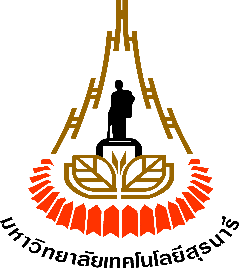 	              บันทึกข้อความ                    มหาวิทยาลัยเทคโนโลยีสุรนารีรายการงบประมาณตามแผนที่ได้รับจัดสรรค่าใช้จ่ายที่เกิดขึ้นจริง
งวดที่ 1ค่าใช้จ่ายที่เกิดขึ้นจริง
งวดที่ 2ค่าใช้จ่ายที่เกิดขึ้นจริง
งวดที่ 3ค่าใช้จ่ายที่เกิดขึ้นจริงสะสมตั้งแต่รับทุนถึงปัจจุบันค่าตอบแทน ใช้สอย วัสดุ (โปรดแสดงรายละเอียด)รวมค่าตอบแทน ใช้สอยและค่าวัสดุ2. ค่าครุภัณฑ์  (แสดงรายละเอียด และส่งคืนมหาวิทยาลัยพร้อมรายงานงวดสุดท้าย)รวมทั้งสิ้น (1+2)(1)  เรียน  ผู้อำนวยการสถาบันวิจัยและพัฒนา                ถูกต้อง ครบถ้วน เห็นสมควรอนุมัติให้เบิกเงินงวดที่ .......... ตามรายการที่เสนอวงเงิน ……...............….………….. บาท(………………………………….....…………...............…..................................……..)(นางวริศรา จินประพัฒน์)เจ้าหน้าที่สถาบันวิจัยและพัฒนา…..…../……......….........…./…….….(4)  เรียน  อาจารย์ที่ปรึกษาวิทยานิพนธ์	สถาบันวิจัยฯ ขอส่งสำเนาหนังสือบันทึกข้อความ เพื่อให้นักศึกษาผู้รับทุนเก็บไว้เป็นหลักฐาน สำหรับบันทึกข้อความต้นฉบับได้ส่งให้การเงินฯ เพื่อใช้ในการโอนเงินเข้าบัญชีโครงการของผู้รับทุนแล้ว(นางสาวปรียานุช เพ็ชรกระโทก)เจ้าหน้าที่สถาบันวิจัยและพัฒนา………../………..........…./………….(2)   อนุมัติให้เบิกเงินอุดหนุนการวิจัย ประเภทบัณฑิตศึกษา จาก วช. ตามรายการและเงื่อนไขข้างต้นได้        อื่น …………..................……….….........…………………(3)  เรียน  การเงินสถาบันวิจัยและพัฒนา              เพื่อโปรดดำเนินการจ่ายเงินอุดหนุนการทำวิจัย จำนวน …………………................………….….… บาทให้นักศึกษาชื่อ……………….......…………...................………………โดยนำเข้าบัญชีธนาคารกรุงไทย สาขา มทส.เลขที่บัญชี………………………….........................……………..………(..........................................................................)ผู้อำนวยการสถาบันวิจัยและพัฒนา….../……….........../….…